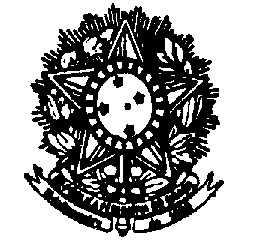 SERVIÇO PÚBLICO FEDERALMINISTÉRIO DA EDUCAÇÃOUNIVERSIDADE FEDERAL FLUMINENSEFACULDADE DE NUTRIÇÃO EMÍLIA DE JESUS FERREIROAo décimo segundo dia do mês de junho do ano de dois mil e dezoito às 13h 30 min, reuniram-se no Auditório, os seguintes professores: Amina Costa, Ana Beatriz Siqueira, Camila Maranha, Daniele Bastos, Daniele Mendonça, Enilce Sally, Kátia Ayres, Lucia Rosa de Carvalho, Luiz Antonio dos Anjos, Maria das Graças Medeiros, Maristela Soares Lourenço, Patrícia Camacho, Patricia Henriques, Roseane Moreira Sampaio Barbosa e Silvia Pereira. Foram justificadas as seguintes ausências: Luciene Burlandy e Vivian Wahrlich. Não foi justificada a ausência da prof. Camila Favaretto. A reunião teve como pontos de Pauta: 1. Aprovação da ata da reunião de abril, 2. Solicitação para tratar de assuntos particulares (licença sem vencimentos) – Camila Favaretto, 3. Camila Maranha - evento e curso (México), 4. Aprovação Planos de Trabalho. Os Informes foram: 1. Orçamento Faculdade, 2. Refazer formulário 13, 3. Posse Direção (13/06 às 11h), 4. ENENUT- Apoio aos discentes (transporte ao encontro em São Paulo em Julho). A professora Roseane Sampaio, Chefe do Departamento iniciou a reunião com a leitura da ata de abril, que foi aprovada pela plenária. No segundo ponto de pauta, a prof. A prof. Roseane informou que o processo de licença para tratar de assuntos particulares da docente Camila Favaretto chegou no Departamento, com as seguintes pendências: assinatura da Chefia e Direção, extrato de ata do Departamento e a alteração do Formulário com a nova data de início da licença, visto ser necessário um prazo para a retirada do nome da mesma da folha de pagamento. A prof. Roseane também informou que a licença médica da prof. Camila Favaretto terminou no dia 31/05 e que a mesma não retornou às suas atividades profissionais. Após consulta ao DAP, eles informaram que a mesma não estava respaldada pela legislação e, que inclusive, deveriam ser atribuídas faltas pelos dias não trabalhados. A plenária apoiou tal conduta e pediu que a chefia de Departamento solicitasse maiores esclarecimentos no DAP e que após, informasse a docente sobre as consequências das faltas. Após algumas ponderações entre os membros do Colegiado, a plenária aprovou a licença para tratar de assuntos particulares solicitada pela docente. Com relação ao terceiro ponto de pauta, a prof. Camila Maranha informou sobre a  sua participação no XVIII Congresso Latino-Americano de Nutrição e em curso Pré - Congresso no período de 05 a 15 de novembro de 2018, no México, sendo aprovada a sua participação pela plenária. No quarto item, cada docente leu seu plano de trabalho/2018 e os mesmos foram aprovados pelo Colegiado. No primeiro informe que tratou do orçamento da Faculdade, a prof. Roseane informou que ficou definido no Colegiado de Unidade que a divisão da verba destinada à Unidade deverá considerar as especificidades dos Departamentos, Direção e Coordenação de Curso, não cabendo mais  uma divisão igualitária. Será  realizada uma avaliação das demandas de cada setor e prioridades da Unidade. O segundo informe tratou de lembrar que os professores devem alterar o formulário 13 com base nos livros adquiridos recentemente pela biblioteca e após alteração os mesmos devem ser enviados para o Departamento e Coordenação de Curso. O terceiro e quarto informes foram dados. O professor Luiz pediu a palavra e informou que ele, e as professoras Vivian e Amina participarão de um Congresso Internacional em Nova York. Também informou que a previsão para iniciar o Projeto do CNPQ (Inquérito Nacional de Avaliação Nutricional Infantil) será em agosto e que nesse período realizará várias viagens para treinamento dos pesquisadores. Diante do exposto ele solicita que as disciplinas Fundamentos da Pesquisa em Nutrição I e Métodos e Técnicas de Pesquisa em Nutrição III sejam ministradas por outro professor no próximo semestre. A prof. Camila Maranha informou que as novas diretrizes curriculares de Nutrição estão em fase de revisão final pelo MEC e o CFN está apoiando sendo importante a participação da Coordenação. A prof. Enilce pediu a palavra e informou que estará em um curso da Rede Brasileira de Bancos de Leite Humano (NBcal), em Brasília, nos dias 13 e 14 de junho e na próxima semana apoiará a capacitação na maternidade Alzira Reis. Também comunicou à plenária que entrou em contato com a Coordenação de Monitoria, e esta informou que a declaração de monitoria voluntária deverá ser concedida pela chefia do Departamento. Não tendo mais nada a tratar foi dada por encerrada a reunião da qual eu, profa. Roseane Sampaio, lavrei a presente ata. 